Paperwork Reduction Act Statement: According to the Paperwork Reduction Act of 1995, an agency may not conduct or sponsor, and a person is not required to respond to a collection of information unless it displays a valid OMB control number.  The valid OMB control number for this voluntary information collection is 0910-0847. The burden time required to complete this portion of the information collection is estimated to average 5 minutes per response, including the time to review instructions, search existing data sources, gather and maintain the data needed and complete and review the collection of information.  Send comments regarding this burden estimate or any other aspects of this collection of information, including suggestions for reducing burden to PRAStaff@fda.hhs.gov.  DO NOT SEND YOUR COMPLETED FORM TO THIS PRA STAFF EMAIL ADDRESS.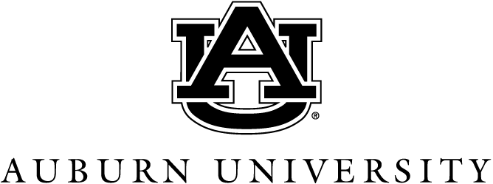 INFORMATION LETTER for a research study entitled“Evaluation of provider perceptions of a pharmacist-led interprofessional transitions ofcare program”SPONSOR: This study is sponsored and funded by the U.S. Food and Drug Administration’s Center for Drug Evaluation and Research Safe Use Initiative.You are invited to participate in a research study to learn about the impact of a pharmacist-led,transitions of care (TOC) program. This study is being conducted by Dr. Courtney Gamston in theAuburn Department of Clinical Affairs and Outreach. You are invited to participate because youare a provider at East Alabama Medical Center (EAMC) and are age 19 or older.What will be involved if you participate? If you decide to participate, you will be asked tocomplete an anonymous survey related to TOC services at EAMC. The total amount of time to participate in the studies is approximately 15 minutes.Are there any risks or discomforts? The only risk is related to the potential loss ofconfidentiality. To minimize these risks, the survey will be anonymous and no identifiableinformation will be collected.Are there any benefits to yourself or others? If you participate in this study, your survey answerscould potentially be used to improve the transitions of care services offered at EAMC. Will you receive compensation for participating? There is no compensation for participating.Are there any costs? There are no costs to participate.If you change your mind about participating, you can withdraw by not completing the surveyor exiting out of the browser window, as applicable. Your decision about whether or not toparticipate or to stop participating will not jeopardize your future relations with Auburn Universityor EAMC.Any data obtained in connection with this study will remain anonymous. We will protect yourprivacy and the data you provide by administering and anonymous survey. Information collectedthrough your participation may be presented at local, regional, or national conferences or submittedfor publication.If you have questions about this study, you can contact study investigator Dr. CourtneyGamston, Professor of Experiential Practice at Auburn University at 334-844-4099 orceg0004@auburn.edu. For questions about your rights as a research subject, you can contact theChairperson of the EAMC IRB at 334-528-1326.HAVING READ THE INFORMATION PROVIDED, YOU MUST DECIDE IF YOU WANTTO PARTICIPATE IN THIS RESEARCH PROJECT. IF YOU DECIDE TO PARTICIPATE,THE DATA YOU PROVIDE WILL SERVE AS YOUR AGREEMENT TO DO SO. 